音樂通識MV分析報告伍佰在2005年發行<雙面人>這張專輯，以鯊魚裝套頭，是一張與前幾張專輯封面截然不同的風格，在2006年金曲獎，奪得最佳國語流行音樂演唱專輯獎以及<台灣製造>奪得最佳年度歌曲獎，對伍佰來說算是一個很大的肯定我們將針對<台灣製造>這首歌來做音樂MV的分析以下是這首歌的資料歌曲:台灣製造演唱人:伍佰專輯:雙面人發行時間:2005年導演:張博政這部MV算是一部以敘事型為主的MV，在這部MV中他飾演自己，而與狗仔互相對抗，過程中，媒體只是拍到伍佰推著嬰兒車與一名長髮男子擦肩而過的背影就被爆出伍佰未婚生子以及手持玩具槍而已竟被爆出伍佰疑似持槍搶劫大賣場，離譜的虛構新聞讓他莫名其妙，於是他決定進行反攻與狗仔來場對決，除了在大賣場中搭升降機躲到上方讓狗仔找不到他外，還與China Blue聯手作戰，以人海戰術來渾淆狗仔，讓伍佰脫身，團員們分別戴上“伍佰頭“假髮與墨鏡，全都打扮成伍佰的樣子，現場四個伍佰讓狗仔完全不知道哪一位才是本尊，伍佰更喬裝成賣場的工作人員，在掩護下順利脫身。而以大賣場當作拍攝地點，應該是想要表現出台灣得便利性，東西隨處都可得歌詞: 此首歌是由伍佰自己寫詞寫曲的，這首歌詞是以台語的造字方式遣詞的，歌詞中並沒有使用太多的華麗詞藻，歌詞淺顯易懂，但卻表達出了台灣味道，整首歌詞，感覺得出伍佰對於台灣的驕傲，什麼都是由台灣製造的，雖然材料不是台灣生產，像是歌詞第一段車子的每個零件都是由不同國家提供像是引擎從日本來 韓德魯從德國來，但是組裝在一起就是一台台台灣製造的車子，而在歌詞第三段，如國語是北京話 最近越南嘛有來，也寫出了台灣是個多元文化的社會，但這也是台灣的特色，而整首多次寫出台灣製造，不管什麼都是台灣製造，道出對台灣的熱愛，我認為這首歌他有將味道寫出來歌詞與影像的關西:歌詞跟影像似乎沒有搭在一起，只略少數幾句有合到，但歌詞與音樂的搭配卻對整部MV來說是有加分的，透過MV影像中常看到台灣製造四個字配合著歌詞也常唱到台灣製造，對整體更加深觀看人的印象，拍得算是有美感，以暗色系為主在伍佰與狗仔對抗的感覺表達出來以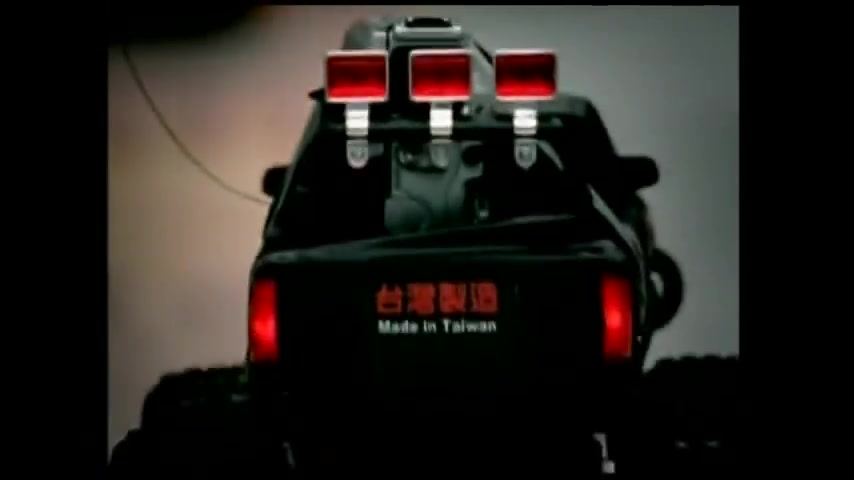 <影片不斷的出現台灣製造>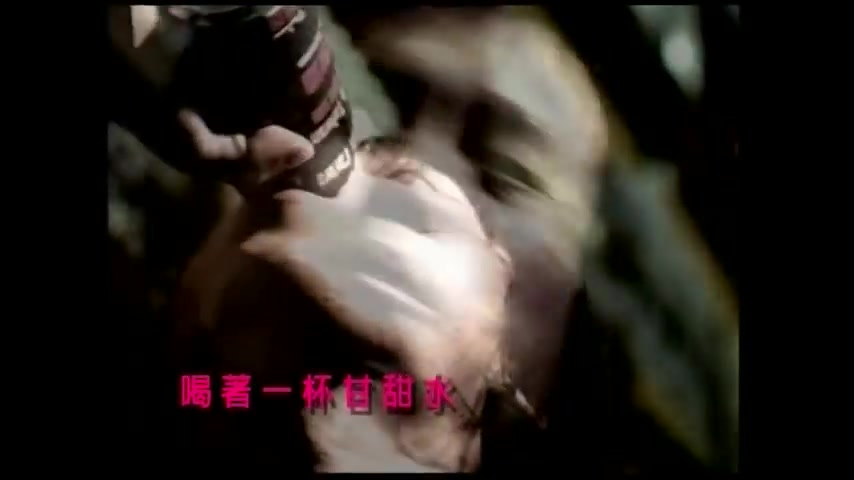 <少數幾句略有與歌詞有關連>音樂:音樂運著HOUSE的方式，就是將自己的文化以及語言的元素融合在電音文化裡，呈現的方式算是很特別，搭配樂團的演出，因此給人一種台式搖滾風格，搭配伍佰的唱腔，整首歌是充滿濃濃的台客味道，就單存只聽音樂，所要的感覺就已經表達出來了，是一首有美感的歌曲，很有原真性歌手形象:常見的深色系打扮，讓人好辨認的伍佰頭，外加出場時總會出現的吉他，但在這部MV中，伍佰揮別過去在影片中內斂冷酷的形象，演出機靈份子整體給人帶有俏皮的感覺，與以往的形象大大的不同，給人看到平時除了音樂的功力外，更讓人注意到他演戲的細胞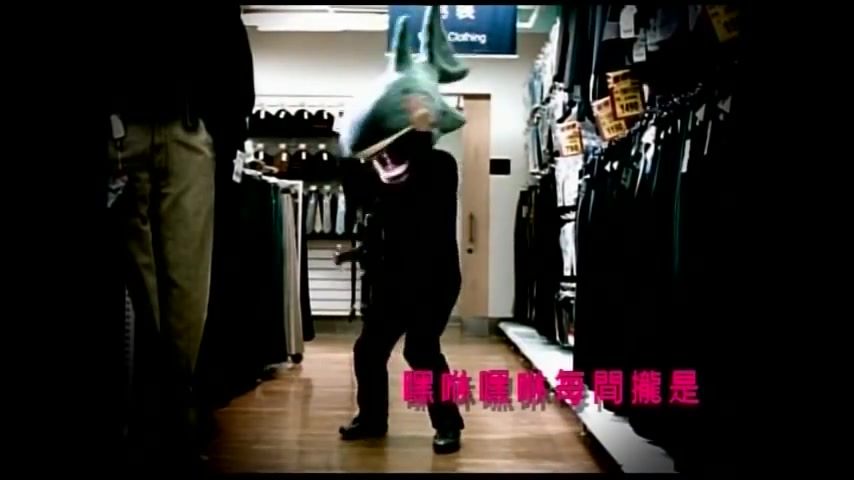 <俏皮的風格使人看到另一面的他>剪輯手法:因為是一首快歌，加上他的節奏性很強，因此平均鏡頭長度很短，配合著歌的節奏，幾乎唱一句就切換一次，因此很刺激感官，但看久了會讓人有點眼花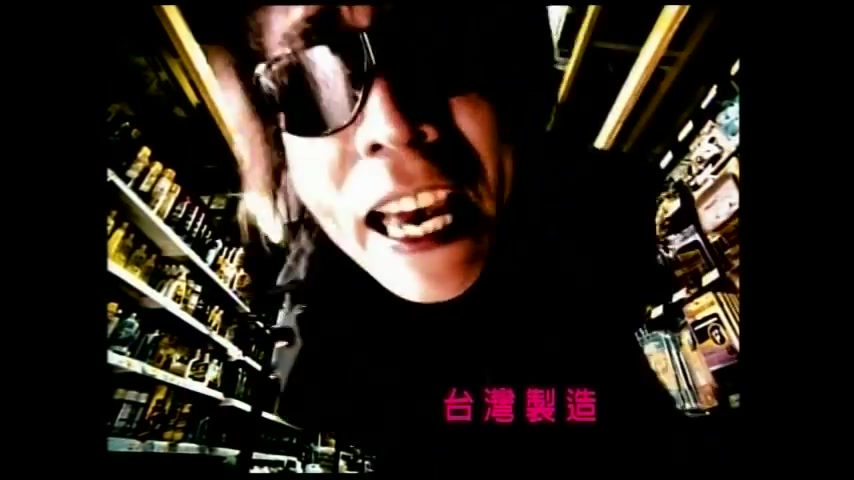 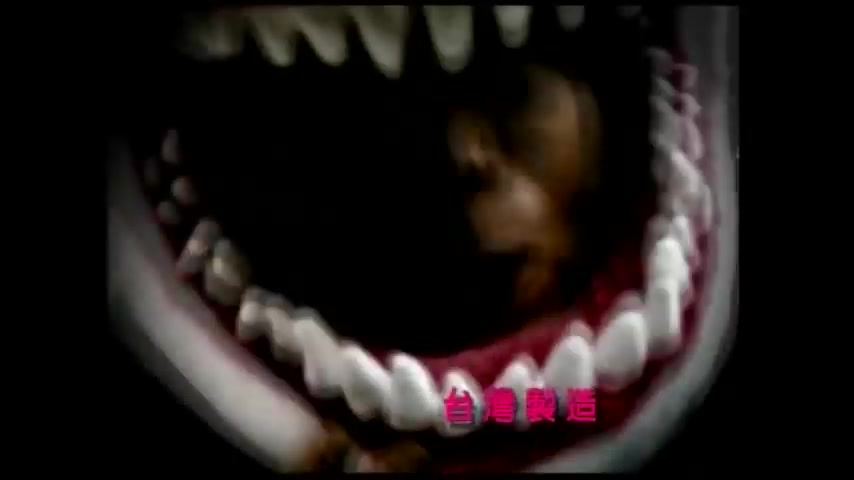 <唱到台灣製造時常有鏡頭刻意讓伍佰出現特寫>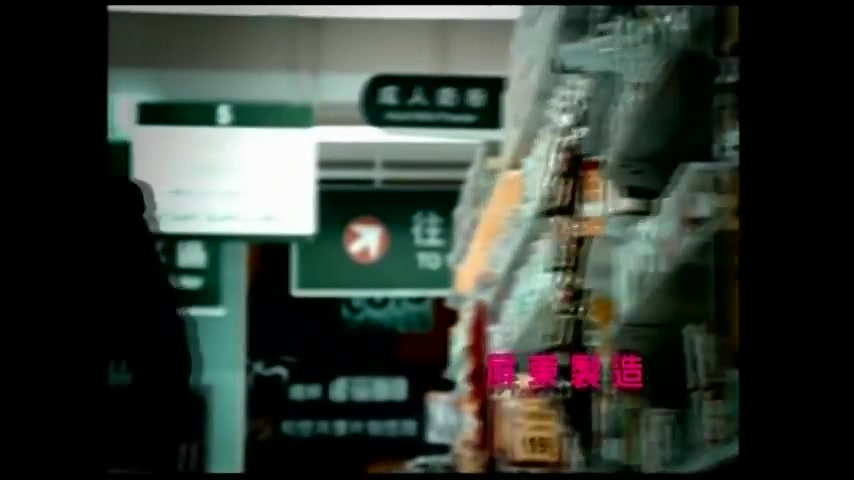 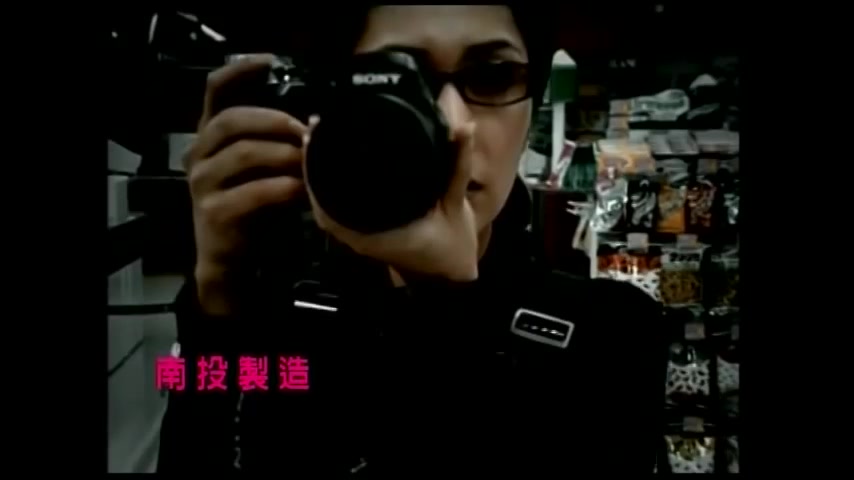 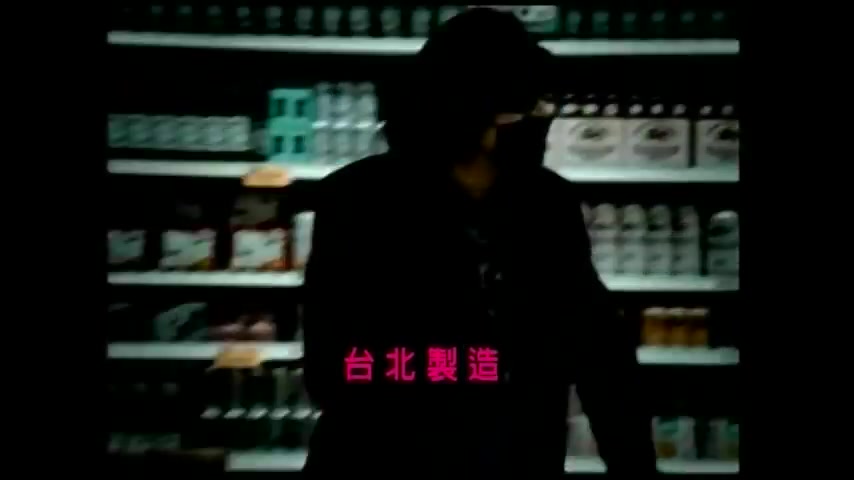 <三句歌詞就換了三個鏡頭，擁有高速節奏感剪接效率>拍攝手法:這部MV中運用了很多的找和偷窺的手法，光是一開頭就是以此種方式呈現，而仰拍跟手持鏡頭也是常見的手法，運用手持鏡頭的方式製造一種律動感，與歌曲的結合產生一種節奏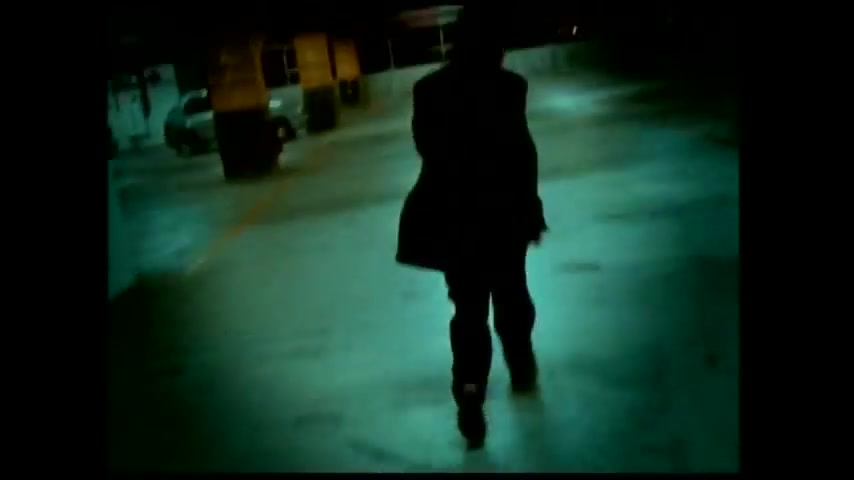 <在還沒進歌前，前面的鏡頭就是以狗仔的鏡頭偷窺伍佰的行動>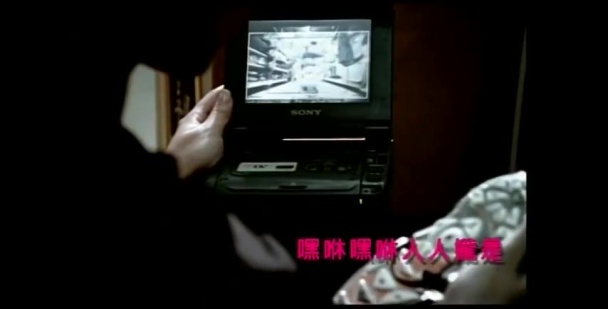 <或者是利用遙控車裝設鏡頭的方式拍攝，也是用到偷窺的一個手法>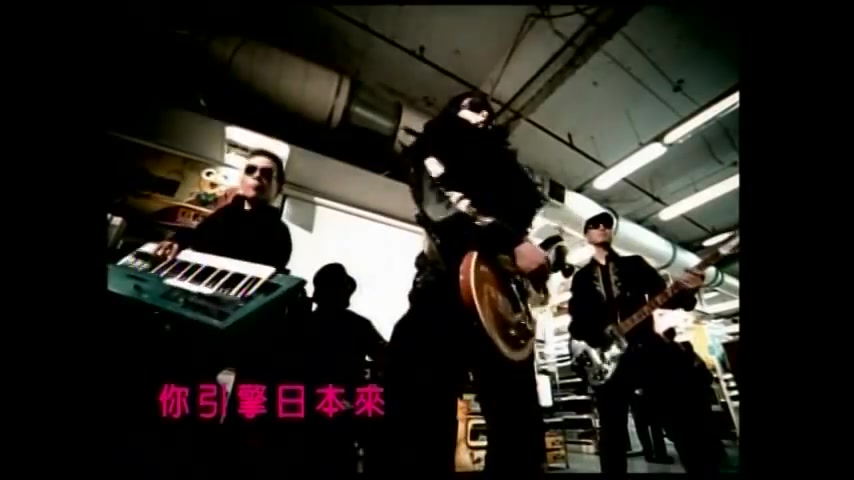 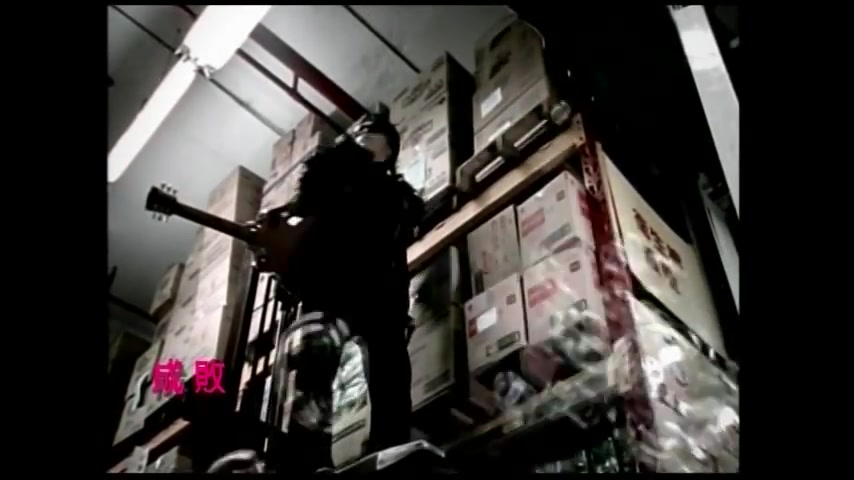 <仰攝也是此MV常用的拍攝技巧，透過向上拍的方式，讓歌手感覺出威嚴，讓人覺得有一種高不可攀的感覺>總結: 我認為此風格的歌對於伍佰來說應該是一大突破，在看了伍佰許多的MV發現他所唱的歌大多是以情歌為主，像是<被動><痛哭的人><浪人情歌><挪威的森林>……而這首<台灣製造>我認為算是他的一個創新但看起來又不失他原本的風格，很台灣味的歌，而在MV中也是少數能看到他與其他團員的演出，尤其又是以調皮的方式，讓人有種很新奇的感覺，在歌曲上整首歌帶給人很high﹐只是在歌曲副歌部分不斷的重複唱出台灣製造，聽久了是會讓人洗腦，整體而言MV的拍攝算是很不錯，雖然不算到優美，但不管還是拍攝的的角度，或是有時令用鏡頭的搖晃來增加律動，使我感覺都會想跟著動起來，我覺得真的拍的不錯資料來源:1.YOUTUBE:台灣製造 https://www.youtube.com/watch?v=uZjDeNNtsDc2. 魔鏡歌詞網:http://mojim.com/twy100026x23x5.htm3. 維基百科:http://zh.wikipedia.org/wiki/%E4%BC%8D%E4%BD%B04. 伍佰官方網站:http://wubai.com/discography/%E5%B0%88%E8%BC%AF/5.伍佰&China blue 部落格http://wubaiblog.pixnet.net/blog/post/31925837-%E4%BC%8D%E4%BD%B0%E7%82%BA%EF%BC%9C%E5%8F%B0%E7%81%A3%E8%A3%BD%E9%80%A0%EF%BC%9E%E9%A6%96%E6%AC%A1%E8%AA%BF%E7%9A%AE%E6%BC%94%E5%87%BA-%E5%8F%8D%E5%88%B6%E7%8B%97%E4%BB%94